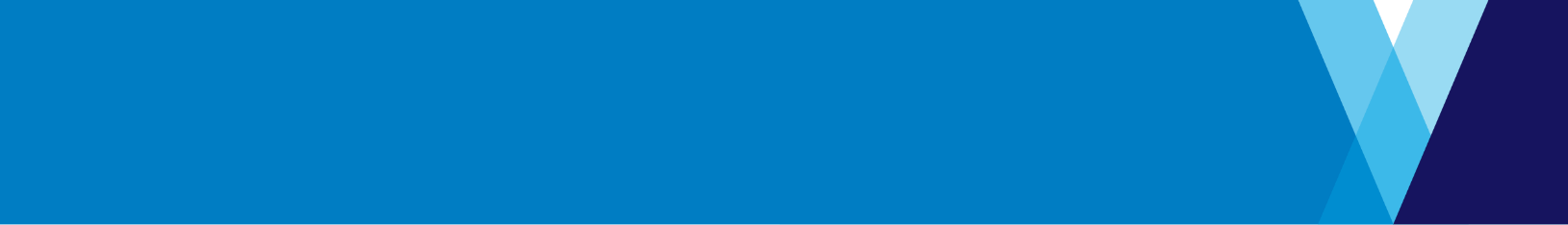 Items 1 & 2. Welcome, previous minutes and actions Apologies recorded and previous minutes confirmed with corrections.Introduction of Nick Harley, (Adviser, Project Communication, DJCS) and Mario Xuereb, (Acting Director, Public Affairs, DJCS).Discussion of Action 29.2 (City of Wyndham to draft letter to Department of Transport) Natalie Walker (Wyndham City Council) outlined work by Council site engineers to confirm presence of below-ground infrastructure in area. NW explained letter to be drafted and sent following completion of these checks. Action carried forward.Discussion of Action 29.7: (Letter regarding Werribee Justice Precinct.) Chair noted conversation with Hon. Tim Pallas, MP regarding announcement. Action carried forward.All other actions noted on agenda for discussion during meeting.
Item 3. Project updateSam Werner (Project Director, CSBA) and Justin Balasa (Project Manager, John Holland) presented aerial footage captured in April 2021 and provided an update on work underway on site. JB informed group that progress on site is tracking well, noting that 80% of concrete pours and 40% of roofing works are now complete. JB explained that over 500,000 hours have been worked on project so far with an average of 430 workers on site each day and numbers expected to peak above 600 between July and August. JB noted 97.39% of labour and materials used on site were sourced in Australia and NZ with locally milled steel used in 91.9% of cases. JB noted project is exceeding current Aboriginal Employment Target and 22.7% of total project hours have been worked by apprentices, trainees and cadets.JB noted fundraising efforts of John Holland which includes $700 raised for Little River primary school through BBQ fundraiser for sports equipment and $18,500 raised for Good Friday appeal through donations from workers and sub-contractors. Discussion of visibility of staff building from highway between Lisa Heinrichs (community member) and SW. LH noted part of a building can be seen above perimeter wall. SW noted that staff building is only two-storey building on site and noted that barrels will be added to perimeter wall which will help to make building less visible.
Item 2. Communications updateMichael Sloan (Senior Adviser, Project Communication, DJCS) thanked CAG members who provided feedback on a draft community update and outlined plans to distribute the update to 3,000+ households in Little River, Kingsleigh, Westleigh Gardens and Riverwalk. Action 30.1: DJCS to proceed with distributing community update to households in Little River, Kingsleigh, Westleigh Gardens and Riverwalk Group discussion regarding recent media coverage on location of potential quarantine hub, including speculation on potential locations. Lisa Heinrichs (community member) noted some media coverage incorrectly identified project location.MS provided overview of new Community Safety Building Authority website including walkthrough of Cherry Creek project pages. Group discussion gazetting of Kangaroo Drive access road, addition of site location to Google Maps and edits to website pages to ensure site location is consistently referenced. Action 30.2: DJCS to confirm with Geographic Names Victoria whether Kangaroo Drive is formally located within Little River or Cocoroc.Discussion between group regarding holding next meeting in person, including exploration of potential venues including DJCS office in Werribee, Government Hub in Williams Landing, Mechanics Hall in Little River and Council owned premisses in Werribee. NW states that council would be happy to host meetings at any of their venues. SW noted challenges to holding meetings at Cherry Creek site at current time. Action 30.3: DJCS to confirm venue for next meeting which will be held in person, subject to public health guidelines.
Item 3. Youth Justice update Tess Mullenger (Director Workforce and Infrastructure, Youth Justice) updated group on recent consultations with the Aboriginal Justice Caucus and Traditional Owners of the Cherry Creek site.TM noted a lack of support for the use of Aboriginal language names for internal accommodation units, and explained current preference to use English language naming schema focussed on astrology, lakes, rivers, and gemstones for different buildings on site. Action 30.4: (Ongoing) Tess to continue to update CAG on naming of internal accommodation units. Discussion of building colour scheme between Marisa Berton (community member) and TM. MB querying whether different buildings will be painted different colours and can this relate to naming schema. TM confirms that alignment of colours with naming themes and building functions will be taken into consideration. TM thanked Natalie Walker (Wyndham City Council) for assistance in liaising with City of Wyndham staff regarding employment pathways and staff recruitment.
Item 4. Community feedback Lisa Heinrichs (community member), shared feedback regarding the success of a NSW program involving prisoners in training PTSD assistance dogs. Tess Mullenger (Director Workforce and Infrastructure, Youth Justice) noted similar programs are used within the Victorian corrections and youth systems and positive impacts of these programs are well tested and supported.  Discussion between LH and TM regarding donation of artwork featuring a PTSD assistance dog trained via this program. Discussion between Marisa Berton (community member) and LH regarding Wests Road, Werribee. MB concerned that centre will be accessible from this road. LH notes that Wests Road address was used in the initial stages of the project and is no longer relevant. SW confirmed that Kangaroo Drive is the single-entry point to the Cherry Creek site. Discussion regarding appointment of Cr Susan McIntyre, (Wyndham City Council), and Cr Mia Shaw, (Wyndham City Council) to Cherry Creek Youth Justice Project CAG.Action 30.5: DJCS to confirm appointment of City of Wyndham CAG representativesItem 5. Other business Date of next meeting confirmed for Monday 5 July at 3:45pm, with location to be confirmed in advance. Meeting detailsMeeting detailsMeeting detailsMeeting detailsMeeting detailsMeeting title:Community Advisory GroupNo:30Date:Monday 03 May 2021Time: 3:45pm to 4.53pmLocation:Online via Microsoft TeamsOnline via Microsoft TeamsOnline via Microsoft TeamsOnline via Microsoft TeamsAttendeesAttendeesAttendeesAttendeesAttendeesCommunity Advisory Group members: Justin Giddings (Chair), Barbara McLure (Deputy Chair, community member), Marisa Berton (community member), Lisa Heinrichs (community member), Natalie Walker (Wyndham City Council), Les Sanderson (community member),  Cr Peter Maynard (Wyndham City Council), Corinne Cadilhac (Deputy Secretary, Justice Infrastructure)Other attendees: Cr Susan McIntyre, (Wyndham City Council), Justin Balasa (Project Manager, John Holland), Samuel Werner (Project Director, CSBA), Andrew Green (Manager, Project Communication, DJCS), Mario Xuereb (Acting Director, Public Affairs, DJCS), Michael Sloan (Senior Adviser, Project Communication, DJCS), Tess Mullenger (Director Workforce and Infrastructure, Youth Justice), Nick Harley (Adviser, Project Communication, DJCS)
Apologies:  Cr Mia Shaw (Wyndham City Council)Community Advisory Group members: Justin Giddings (Chair), Barbara McLure (Deputy Chair, community member), Marisa Berton (community member), Lisa Heinrichs (community member), Natalie Walker (Wyndham City Council), Les Sanderson (community member),  Cr Peter Maynard (Wyndham City Council), Corinne Cadilhac (Deputy Secretary, Justice Infrastructure)Other attendees: Cr Susan McIntyre, (Wyndham City Council), Justin Balasa (Project Manager, John Holland), Samuel Werner (Project Director, CSBA), Andrew Green (Manager, Project Communication, DJCS), Mario Xuereb (Acting Director, Public Affairs, DJCS), Michael Sloan (Senior Adviser, Project Communication, DJCS), Tess Mullenger (Director Workforce and Infrastructure, Youth Justice), Nick Harley (Adviser, Project Communication, DJCS)
Apologies:  Cr Mia Shaw (Wyndham City Council)Community Advisory Group members: Justin Giddings (Chair), Barbara McLure (Deputy Chair, community member), Marisa Berton (community member), Lisa Heinrichs (community member), Natalie Walker (Wyndham City Council), Les Sanderson (community member),  Cr Peter Maynard (Wyndham City Council), Corinne Cadilhac (Deputy Secretary, Justice Infrastructure)Other attendees: Cr Susan McIntyre, (Wyndham City Council), Justin Balasa (Project Manager, John Holland), Samuel Werner (Project Director, CSBA), Andrew Green (Manager, Project Communication, DJCS), Mario Xuereb (Acting Director, Public Affairs, DJCS), Michael Sloan (Senior Adviser, Project Communication, DJCS), Tess Mullenger (Director Workforce and Infrastructure, Youth Justice), Nick Harley (Adviser, Project Communication, DJCS)
Apologies:  Cr Mia Shaw (Wyndham City Council)Community Advisory Group members: Justin Giddings (Chair), Barbara McLure (Deputy Chair, community member), Marisa Berton (community member), Lisa Heinrichs (community member), Natalie Walker (Wyndham City Council), Les Sanderson (community member),  Cr Peter Maynard (Wyndham City Council), Corinne Cadilhac (Deputy Secretary, Justice Infrastructure)Other attendees: Cr Susan McIntyre, (Wyndham City Council), Justin Balasa (Project Manager, John Holland), Samuel Werner (Project Director, CSBA), Andrew Green (Manager, Project Communication, DJCS), Mario Xuereb (Acting Director, Public Affairs, DJCS), Michael Sloan (Senior Adviser, Project Communication, DJCS), Tess Mullenger (Director Workforce and Infrastructure, Youth Justice), Nick Harley (Adviser, Project Communication, DJCS)
Apologies:  Cr Mia Shaw (Wyndham City Council)Community Advisory Group members: Justin Giddings (Chair), Barbara McLure (Deputy Chair, community member), Marisa Berton (community member), Lisa Heinrichs (community member), Natalie Walker (Wyndham City Council), Les Sanderson (community member),  Cr Peter Maynard (Wyndham City Council), Corinne Cadilhac (Deputy Secretary, Justice Infrastructure)Other attendees: Cr Susan McIntyre, (Wyndham City Council), Justin Balasa (Project Manager, John Holland), Samuel Werner (Project Director, CSBA), Andrew Green (Manager, Project Communication, DJCS), Mario Xuereb (Acting Director, Public Affairs, DJCS), Michael Sloan (Senior Adviser, Project Communication, DJCS), Tess Mullenger (Director Workforce and Infrastructure, Youth Justice), Nick Harley (Adviser, Project Communication, DJCS)
Apologies:  Cr Mia Shaw (Wyndham City Council)Meeting overviewActions from May meetingAction 30.1 CSBA to proceed with distributing community update to households in Little River, Kingsleigh, Westleigh Gardens and Riverwalk Action 30.2 CSBA to confirm whether Kangaroo Drive is formally located in Little River or CocorocAction 30.3 DJCS to confirm venue for next meeting which will be held in-person, subject to public health guidelinesAction 30.4: (Ongoing): Youth Justice to continue to update CAG on naming of internal accommodation unitsAction 30.5: DJCS to confirm appointment of City of Wyndham CAG representativesAction 29.9: (Ongoing) Youth Justice to provide update on workforce planning at Cherry CreekAction 29.7: (Carried) Chair to send follow-up letter to Hon. Tim Pallas, MP acknowledging Werribee Justice Precinct announcementAction 29.2: (Carried) Natalie Walker to draft letter to Department of Transport on behalf of the City of Wyndham regarding tree planting near Cherry Creek siteAction 25.2: (Ongoing) John Holland Group to provide regular update regarding local jobs on-siteActions closed at May meeting
Action 29.1: DJCS to circulate draft community update for feedback and proceed with planning for community mailoutAction 29.3: DJCS to provide walkthrough of Cherry Creek web content following launch of new Community Safety Building Authority websiteAction 29.4: DJCS to provide project statistics and supporting statements around local content and workforce employment figuresAction 29.5: DJCS to add item to agenda to discuss predicted economic impact of project on local area Action 29.6: Youth Justice to seek input on whether Aboriginal language names are a preference for Traditional Owners of Cherry Creek siteAction 29.8: DJCS to send save-the-date invitations for future meetings and advise on transition back to holding meetings in-person
